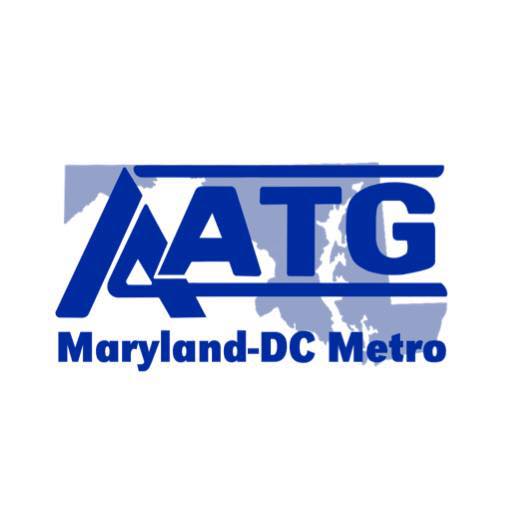 2020 NEW TEACHER / STUDENT MEMBERSHIP GRANT APPLICATIONfor new teachers (less than 3 years) & student teachersFull Name: _______________________________________________________________Home Address: ____________________________________________________________Email: ____________________________________________________________________Alternate Email: ____________________________________________________________School Name & Address: ______________________________________________________________________________________________________________________________	New Teacher Membership* 			Student Membership* 	Teachers who have never been members 		Name of Institution & Department Chair:of the AATG with fewer than three years’ 				experience may apply. 					Teaching Start Date: _________________			______________________________								______________________________Name of AATG Member who is nominating: _______________________________________Date, Signature ________________________________________________________________Complete next page and return both pages via email or snail mail to: Deborah McGee Mifflin, AATG MD/DC Metro President 9414 St. Andrews WaySilver Spring, MD 20901 mifflind@jhu.edu AATG MD/DC Metro Membership Grant Application, page 2Statement from AATG Member who is nominating. Please provide a brief statement in support of this applicant, addressing the applicant’s engagement and interest in the profession: Statement from applicant. Please provide a brief statement addressing your interest and commitment to the profession.   